Профилактическая работа ведётся по трём основным направлениям: прививки против туберкулёза (вакцинация и ревакцинация БЦЖ), химиопрофилактика и санитарная профилактика.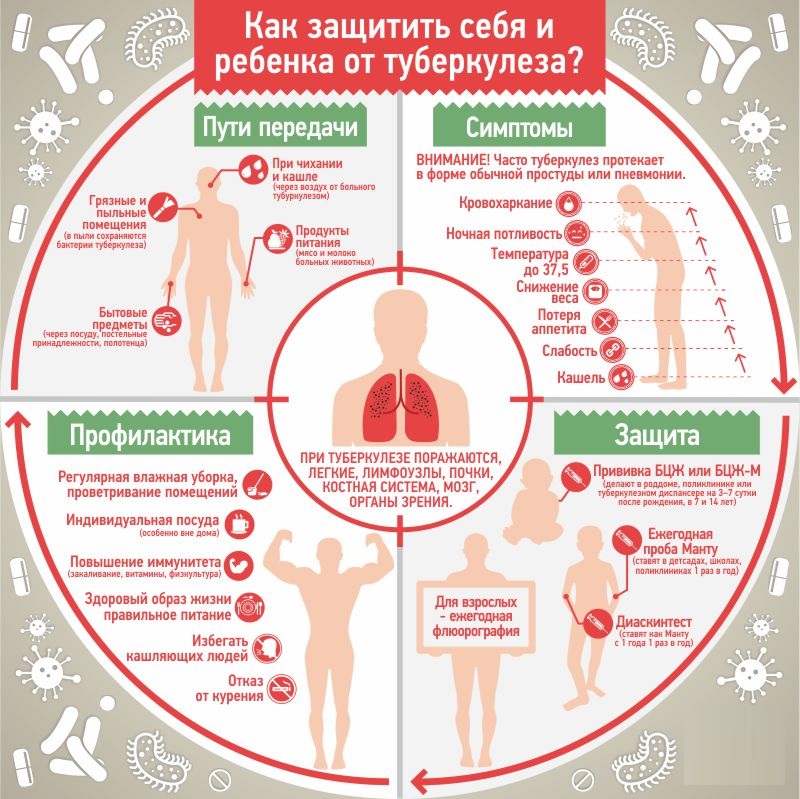 БЕРЕГИТЕ ЗДОРОВЬЕ СВОИХ ДЕТЕЙ И БЛИЗКИХ!   Министерство здравоохранения Астраханской областиГБУЗАО «Центр медицинской профилактики»414024, г. Астрахань, пл. Свободы/ул. Котовского д.2/6,Тел. (факс) 8 (851) 51-24-77, e-mail:kcvlimp_77@mail.ruМинистерство здравоохранения Астраханской областиГБУЗ АО «Центр медицинской профилактики»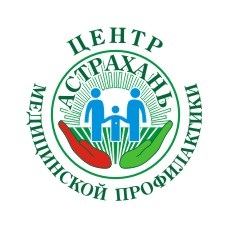       ВНИМАНИЕ – ТУБЕРКУЛЁЗ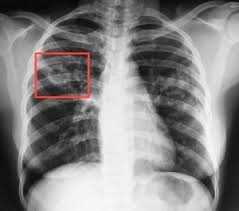 АСТРАХАНЬ - 2016Туберкулёз (чахотка) – одно из древнейших и опасных инфекционных заболеваний, вызываемое микобактериями туберкулёза, которое без правильного лечения может привести к длительной потере трудоспособности, инвалидности и смерти. Заболевание развивается только в ответ на размножение в организме человека этих микробов. Туберкулёз заразен и очень опасен.Заболевание, как правило, наступает не сразу: от заражения до появления первых признаков может пройти от нескольких месяцев до нескольких лет. Основным источником туберкулёзной инфекции является больной человек туберкулёзом лёгких, который выделяет микобактерии туберкулёза с мокротой при кашле, чиханье, разговоре, такие больные называются бактериовыделителями, а квартира, в которой они живут, называется очагом туберкулёзной инфекции. Здоровый человек вдыхает микробы вместе с заражённым воздухом. Так же источником инфекции может быть инфицированные или больные животные. Инфекция может попасть в организм человека вследствие нарушения правил гигиены или употребления в пищу немытых овощей и фруктов, плохо обработанного мяса и некипяченого молока. Переносчиками инфекции  могут быть и обыкновенные мухи, которые, перелетая с места на место, переносят микобактерии с выделений больного на продукты питания. Известны также другие факторы, содействующие развитию микобактерий в организме:стресс – душевное или физическое перенапряжение;неумеренное потребление алкоголя;табакокурение;недостаточное или неполноценное питание;наркомания;ВИЧ-инфицированность;Наличие сопутствующих заболеваний (диабет, язвенная болезнь желудка и 12-ти перстной кишки, хронические неспецифические болезни лёгких).Дети, подростки, беременные женщины и пожилые люди  более подвержены инфекции. Симптомы, характерные для туберкулёзапериодическое повышение температуры тела, озноб;повышенная потливость, особенно под утро и в основном в    верхней части туловища;увеличение периферических лимфатических узлов.ВНИМАНИЕ!!!При сохранении хотя бы одного из перечисленных симптомов в течение трёх недель необходимо срочно обратиться к участковому врачу-терапевту по месту жительства, детям к участковому врачу-педиатру. В случае подозрения на туберкулёз пациенту рекомендуют сделать флюорографию, рентген грудной клетки и сдать анализ мокроты. Во всех подозрительных случаях пациента направляют в туберкулёзный диспансер для дополнительной диагностики и лечения.Профилактика туберкулёзаВ настоящее время туберкулёз остаётся одной из основных причин смертности от инфекционных заболеваний, и поэтому его профилактика очень актуальна. Профилактика туберкулёза предусматривает меры, направленные на предупреждение распространения этого заболевания. Покашливание или кашель       продолжающийся более 2-3    недель и более;боли в груди;откашливание слизистой или     гнойной мокроты, иногда с     кровью;быстрая утомляемость  и    общая слабость;плохой аппетит и снижение     массы тела;появление одышки при    небольших физических нагрузках;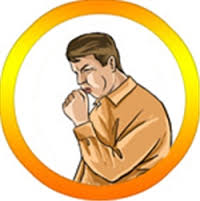 